Individuálna výročná správaObce Malý Cetínza rok 2019                                            Leonidas Charizopulos                                                            starosta obceOBSAH	str.Úvodné slovo starostu obce 	 							3Identifikačné údaje obce									3Organizačná štruktúra obce a identifikácia vedúcich predstaviteľov			3Poslanie, vízie, ciele 									4Základná charakteristika obce								5    5.1.  Geografické údaje									5    5.2.  Demografické údaje									5    5.3.  Ekonomické údaje									6    5.4.  Symboly obce										6    5.5.  História obce										6    5.6.  Pamiatky										8    5.7.  Zaujímavosti obce									8Plnenie funkcií obce (prenesené kompetencie, originálne kompetencie) 		86.1. Výchova a vzdelávanie								86.2. Zdravotníctvo										8     6.3. Kultúra										8     6.4. Hospodárstvo										9Informácia o vývoji obce z pohľadu rozpočtovníctva					9    7.1.  Plnenie príjmov a čerpanie výdavkov za rok 2019					10    7.2.  Prebytok/schodok rozpočtového hospodárenia za rok 2019				21    7.3.  Rozpočet na roky 2019 - 2021 							23Informácia o vývoji obce z pohľadu účtovníctva 					24     8.1.  Majetok										24     8.2.  Zdroje krytia										25     8.3.  Pohľadávky										27     8.4.  Záväzky										27     8.5   Zúčtovanie medzi subjektami VS							28Hospodársky výsledok za rok 2019 - vývoj nákladov a výnosov			29Ostatné dôležité informácie								30   10.1.  Prijaté granty a transfery								30   10.2.  Poskytnuté dotácie								            31   10.3.  Významné investičné akcie v roku 2019						31   10.4.  Predpokladaný budúci vývoj činnosti						32       10.5   Udalosti osobitného významu po skončení účtovného obdobia			32       10.6. Významné riziká a neistoty, ktorým je účtovná jednotka vystavená 		32       10.7. Prílohy k výročnej správe								331. Úvodné slovo starostu obce Povinnosť vypracovať výročnú správu pre obce vyplýva z § 20 zákona č. 431/2002 Z. z.o účtovníctve v znení neskorších predpisov. Obec zostavuje individuálnu účtovnú závierku.Účtovnú závierku overuje audítor. Výročná správa obec Malý Cetín za rok 2019 je členená na 10 kapitol. Obsahuje všeobecné informácie o obci, ako aj ekonomické informácie z účtovnej závierky za rok 2019. Výročná správa poskytuje informácie vo vyváženej forme a jej súčasťou sú dôležité finančné a nefinančné ukazovatele.2. Identifikačné údaje obceNázov: Malý CetínSídlo:   Malý Cetín 105, 951 07IČO:    00611166DIČ:    2021269657Štatutárny orgán obce: starosta obceTelefón: 037/6581287Mail: obecmalycetin@gmail.comWebová stránka: www.maly-cetin.sk3. Organizačná štruktúra obce a identifikácia vedúcich predstaviteľovStarosta obce: Leonidas CharizopulosJe najvyšším výkonným orgánom obce a štatutárnym orgánom obce.Zástupca starostu obce: Igor NémethHlavný kontrolór obce: Ing. Eva KorenčiováObecné zastupiteľstvo: je zložené z 5 poslancov, ktoré rozhoduje o základných otázkach života obce v zmysle zákona č. 369/90 Zb. o obecnom zriadení v znení zmien a doplnkov.Členovia obecného zastupiteľstva:Igor Németh, zástupca starostuIvan HýbelaNikolaos CharizopulosKarol ZiegerJozef KmeťoKomisie: Komisia na ochranu verejného poriadkuKomisia kultúrnaKomisia finančnáObecný úrad: je výkonný orgán obecného zastupiteľstva a starostu obce, ktorý zabezpečuje organizačné a administratívne veci.K 31.12.2019 má 5 zamestnancov, z toho 1 starosta, 1 zástupca starostu na čiastočný úväzok, 1 hlavný kontrolór na čiastočný úväzok, 2 zamestnankyne.Materská škola: Materská škola začala svoju činnosť od 01.09.2014. Je bez právnej subjektivity s poldennou prevádzkou. V poobedňajších hodinách je starostlivosť o deti zabezpečená opatrovateľkou. Počet zamestnancov k 31.12.2019 je 2, a to 1 riaditeľka a jedna má kumulovaný pracovný úväzok  ako opatrovateľka a školníčka. 4.Poslanie, vízie, ciele Hlavnou činnosťou územnej samosprávy je:Starostlivosť o všestranný rozvoj obce a o potreby obyvateľov obceUsmerňovanie ekonomickej činnosti na území obceZabezpečuje výstavbu a údržbu miestnych komunikáciíZabezpečuje verejnoprospešné služby – nakladanie s komunálnym odpadom, udržiavanie čistoty v obci,...Chráni životné prostredie na území obceSchvaľuje a obstaráva územnoplánovaciu dokumentáciu obceZriaďuje, zakladá, zrušuje a kontroluje podľa osobitných predpisov svoje rozpočtové a príspevkové organizácie, iné právnické osoby a zariadeniaZabezpečuje ochranu kultúrnych pamiatok na území obcePlní úlohy na úseku sociálnej pomociVykonáva osvedčovanie listín a odpisov na listináchPlní iné úlohy stanovené osobitnými právnymi normamiVízie obce:  Obec Malý Cetín bude pokojným  a zdravým miestom pre bývanie s  dobudovanou sociálnou, technickou  a komunikačnou infraštruktúrou. Obec bude vytvárať podmienky pre  plnohodnotný  život občanov  v obci  s kvalitným životným prostredím, pravidelnými kultúrnymi  a športovými podujatiami a  s možnosťami pre aktívne trávenia voľného času miestnych obyvateľov.Ciele obce: Zvýšiť  kvalitu života miestnych obyvateľov Malého Cetína zabezpečením ekonomickej a sociálnej prosperity a zvýšením atraktivity obce pre rozvoj bývania a podnikateľského prostredia5.Základná charakteristika obce      Obec je samostatný územný samosprávny a správny celok Slovenskej republiky. Obec je právnickou osobou, ktorá za podmienok ustanovených zákonom samostatne hospodári s vlastným majetkom a s vlastnými príjmami. Základnou úlohou obce pri výkone samosprávy je starostlivosť o všestranný rozvoj jej územia a o potreby jej obyvateľov. 5.1.Geografické údajeGeografická poloha obce :  Obec Malý Cetín leží na západnom okraji žitavskej sprašovej pahorkatiny na ľavostrannej nive a terase rieky Nitry. Západný okraj obce sa dotýka rieky Nitry, východným okrajom prechádza št. cesta  III/05137. Obec je situovaná 13 km od okresného mesta Nitra. Na JZ okraji k.ú. (za hranicou k.ú.) sa nachádzajú vodné plochy (štrkoviská Branč – Ivanka – Cetín). Západný okraj obce sa dotýka rieky Nitry, východným okrajom prechádza štátna cesta  III/05137.  Na sever od obce sa týči  pohorie Tríbeč so známym vrchom Zobor (588 m), smerom k východu sa rozprestierajú obnovujúce sa vinohrady,  na západe je to rieka Cetínka.Susedné mestá a obce : Čechynce, Veľký Cetín, Golianovo, Ivanka pri NitreCelková rozloha obce : 516 haNadmorská výška : 133 m nad moromRozloha zastaveného územia: 35,4 ha5.2.Demografické údaje Hustota  a počet obyvateľov : počet obyvateľov k 31.12.2019 je 419 hustota 81,20Národnostná štruktúra : Slovenská národnosť: 379Maďarská národnosť: 36Ostatné: 4Štruktúra obyvateľstva podľa náboženského významu :Rímskokatolícka cirkev: 374Evanjelická: 3Bez vyznania: 23Nezistené: 19Vývoj počtu obyvateľov : k 31.12.2018 bolo obyvateľov 412			       K 31.12.2019 bolo 419V roku 2019 sa viac ľudí prihlásilo na trvalý pobyt ako sa odhlásilo a zomrelo.5.3.Ekonomické údaje Nezamestnanosť v obci k 31.12.2019. Dlhodobo nezamestnaných uchádzačov o zamestnanie sme nemali.5.4.Symboly obceBoli schválené heraldickou komisiou Ministerstva vnútra SR dňa 07.09.1998.Erb obce: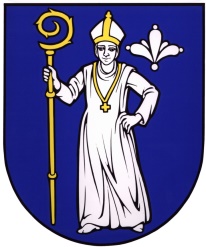 Erb obce bol vytvorený na podklade otlačky pečiatky použitej na najstaršom dokumente z roku 1616. Historickým symbolom je sv. Vojtech, patrón ostrihomskej diecézy. Na najstaršom pečatidle má berlu v ľavej ruke. Na pečatidle zo začiatku 18. storočia ju drží v pravej ruke. Na pečatidle z r. 1781 ju má opäť v ľavej ruke. Pečatidlo bolo spoločné s veľkým Cetínom. Z toho dôvodu Malý aj Veľký Cetín má rovnaký obsah erbu – sv. Vojtecha – avšak v zrkadlovom prevedení. Malý Cetín má zobrazeného biskupa s berlou v ľavej ruke /Veľký Cetín v pravej ruke/, na väčšiu odlišnou má erb Malého Cetína použitý modrý štít /Veľký Cetín zelený štít/.ERB má nasledovnú podobu: v modrom štíte hornou polovicou striebornej ľalie sprava sprevádzaný strieborný biskup so striebornou, zlatom zdobenou mitrou a zlatým pektorálnym krížikom, pravicou v bok, ľavicou držiaci holou rukou zlatú berlu.Vlajka obce: pozostáva z troch pozdĺžnych pruhov vo farbách žltej, modrej a bielej. Má pomer strán 2:3 a ukončená je tromi cípmi, t.j. dvomi zástrihmi, siahajúcimi do tretiny jej listu.5.5. História obce     Prvá písomná zbierka o obci je z roku 1113, kedy bola majetkom zoborského kláštora. Od 15.    storočia bola vo vlastníctve Ostrihomského arcibiskupstva. V 16. storočí bola časť pôdy v podnájme zemanov z Veľkého Cetína. Hoci sa od roku 1960 stal Malý Cetín po zlúčení s Čechyncami súčasťou novovzniknutej obce Nitrany, v minulosti boli osudy našej obce oveľa viacej späté so susedným Veľkým Cetínom. Pôvodne jestvoval iba jeden Cetín. Na Malý a Veľký sa rozdelil niekedy pred r. 1616. Napriek ich rozdeleniu je isté, že až do 19. storočia používali obe obce jedno spoločné pečatidlo, na ktorom bol zobrazený sv. Vojtech, patrón ostrihomskej diecézy. Samostatnou obcou je od roku 1991.Podľa výsledkov dlhoročných archeologických a historických výskumov sú dejiny Malého Cetína bohaté. Archeologické výskumy dokazujú, že priestor medzi Čechyncami, Malým Cetínom až po Veľký Cetín je dlhodobo osídlený minimálne 3.500 rokov dozadu. Podľa mienky viacerých jazykovedcov, základnom názvu Cetín je osobné meno Četa. Usudzuje sa, že niekedy počas ranného stredoveku musel vlastniť územie, na ktorom je dnešný Veľký a Malý Cetín nejaký príslušník rodiny Čatovcov, Četovcov a že ten dal dovtedy nepomenovaným usadlostiam svoje meno. Ďalej sa predpokladá, že asi v polovici 13. storočia sa toto meno prenieslo aj na riečku Cetínku. Najstaršie historické zmienky o Cetínke sú v dokumentoch od roku 1240. Rieka tu vtedy vytvárala ostrov, preto sa napr. v roku 1272 toto územie nazývalo aj terra Ceten, t.j. Cetínka zem. Na nej neskôr ľudia vystavali obe obce Veľký a Malý Cetín.	V roku 1113 bola napísaná pre príslušníkov rádu sv. Benedikta, usídlených v opátstve sv. Hypolita na Zbore pri Nitre listina uhorského kráľa Kolomana. V listine je uvedený pomerne presný rozsah darovaných zemí. Okrem iného sa tu spomína, že Paňa (villa Poonh) sa nachádza pri obci zvanej Cetín (villa Chethen). Či pisateľ dokumentu pod „villou Chethe“ myslel Veľký či Malý Cetín sa nedá zistiť. Je viac než isté, že obe obce v tejto dobe ešte neboli veľmi rozlíšené, takže sa dlhodobo označovali len súhrnným názvom Cetín.	Po roku 1239 sa zmienky o Cetínoch z dokumentov vytrácajú. To ale neznamená, že by tu bolo osídlenie úplne zaniklo. V 13. storočí obce zanikali len málokedy, väčšinou iba pod tlakom  nepriaznivých politických okolností (napr. počas vpádu Tatárov v roku 1241-1242). Vtedajší ľudia príliš ťažko získavali pôdu vhodnú na obrábanie, preto sa jej neradi vzdávali. Ak aj došlo k násilnému zániku nejakej usadlosti, ľudia síce načas opustili miesto, kde im hrozilo nebezpečenstvo, ale po ukľudnení pomerov sa vždy vrátili a usadlosť vybudovali nanovo. Zdá sa, že Malý a Veľký Cetín mali v tomto smere viacej šťastia, lebo doteraz známe dokumenty nenasvedčujú, že by tu prebiehali nejaké intenzívnejšie nepokoje. Koľko mohlo vtedy v Cetíne žiť ľudí nie je možné odhadnúť. Podľa doterajších výskumov, v stredovekých slovenských obciach sa nachádzalo maximálne do 10 obývateľných domov, kde mohlo žiť cca 50-60 ľudí. Pri domoch boli obvykle stajne a iné hospodárske budovy, nejaké remeselnícke dielne, v zemi boli tzv. obilné jamy, kde sa ukrývali zásoby obilia pre celú obec. Je jednoznačné, že M. Cetín nemal v tejto dobe samostatný kostol, lebo farský chrám bol vo Veľkom Cetíne kam chodievali aj kresťania z Malého Cetína (tento sa uvádza už od roku 1285, keď sa spomína kňaz neznámeho mena v obci Cetín). Je možné, že v obci bolo aj zopár šľachtických domov, predchodcov neskorších kúrií, ale určite neboli príliš honosné.	V roku 1448 boli v obci husiti, ktorí násilím zaberali pôdu, drancovali, nútili ľudí, aby im za záchranu svojich životov odovzdali aj posledné imanie. 	Okrem poľnohospodárskej pôdy museli byť okolo roku 1573 v oboch Cetínoch aj nejaké vinice. Museli tu stáť aj nejaké kamenné mlyny (určite vodné), lebo sa uvádza ich využívanie ľuďmi zo širokého okolia. 	Oslobodenie oboch Cetínov spod závislosti na Turkoch sa uskutočnilo až po rokoch 1683-1684. Nové spoločenské pomery sa veľmi rýchlo prejavili na zlepšení života obyvateľov obce. Od polovice 18. storočia sú pomery v obci už pomerne dobre rekonštruované. Oba Cetíny už začali patriť k majetnejším obciam v rámci regiónu. Na spečaťovanie úradných dokumentov využívala pečiatku so stojacim biskupom držiacim v pravej ruke biskupskú berlu. Pri jeho hlave je rok 1741, vtedy asi nechala obecná samospráva vyryť pečatidlo. Okolo biskupa je nápis: „SIGILLVM  CSETENIENSE“, čo v preklade znamená „Cetínska pečať“.Obec bola oslobodená vojakmi Červenej armády 28. marca 1945.V obci sa nachádzal i kaštieľ, medzi obyvateľmi nazývaný „veranda“ a rozľahlé panstvo patrilo rodine Štefana Lakitsa [Lakiča].  Po druhej svetovej vojne, po skonfiškovaní, bol rozobraný a zbúraný. Tiež sa zničil i park, ktorý ho obklopoval.  Krčma bola, kde je dnes dom č. 21 a vlastnila ju vdova p. Babulíková . Tu mala aj malý obchod.  Zrušil sa, keď otvorila obchod p. Lamka.  Neskôr krčmu mala vdova p. Júlia Kecskeméthyová (súp. č. 5). Zrušila sa niekedy v 50. rokoch 20. storočia. V obci žili i príslušníci židovského národa. Pani Hermína Lamka mala obchod (dnešné súpisnom číslo 113).  Počas holokaustu za vojny z obce odišli.	Najstaršou obecnou budovou je bývalá ľudová škola – jednotriedka, postavená ešte začiatkom 20. storočia. Pamiatky Dominantnou stavbou obce je terajšia  budova obecného úradu - predtým ľudová škola - jednotriedka, postavená ešte na začiatku 20. storočia. Ďalšou pamiatkou obce je kaplnka z roku 1965 a socha sv. Urbana vo vinohradoch. Kaplnka je postavená v novodobom štýle.Zaujímavosti   Kostol: Prvá štúdia výstavby Rímsko-katolíckeho kostola Sedembolestnej Panny Márie v Malom Cetíne bola urobená ešte v roku 1993. Stavba sa však nerealizovala kvôli nezhodám okolo miesta stavby a taktiež majetkovo právnemu usporiadaniu navrhnutého pozemku.Ďalšia štúdia bola urobená v roku 2000. Dňa 29. marca 2001 sa konala prvá svojpomocná brigáda pri kopaní základov nového kostola. Dlhoročná snaha bola korunovaná 8. novembra 2008 slávnostným obradom konsekrácie nového kostola “Sedembolestnej Panny Márie” v Malom Cetíne vykonaná  J. Exc. Mons. Viliamom Judákom, nitrianskym biskupom. Presne o rok 8. novembra 2009 sa konala slávnosť posvätenia kostolného zvona. Plnenie funkcií  obce (prenesené kompetencie, originálne kompetencie)  Výchova a vzdelávanie V súčasnosti výchovu a vzdelávanie detí v obci poskytuje:Materská školaZŠ navštevujú deti v obci Čechynce, vyššie ročníky v Golianove alebo v NitreZdravotníctvo Zdravotnú starostlivosť pre občanov obce poskytuje:Všeobecný a detský lekár vo Veľkom CetíneKultúra 	V obci pôsobí v oblasti kultúrno-spoločenských aktivít Poľovnícke združenie „Lúky“. Cieľom organizácie je zveľaďovať poľovný revír, udržiavať stavy zveri, starať sa o zver a  prikrmovať ju. Taktiež  rozvíjať poľovníctvo v spolupráci  so  Slovenským poľovníckym zväzom. Členovia organizácie sa angažujú aj v kultúrno - spoločenskom živote obce.	V obci v roku 2015 bol založený Dobrovoľný hasičský zbor, ktorý má 12 členov. Dobrovoľní hasiči sa zúčastňujú na cvičeniach a na súťažiach hasičov. Pomáhajú organizovať kultúrne podujatia v obci.	Na väčšine kultúrnych podujatí sa podiela obec a pracovníci obecného úradu s poslancami.Hospodárstvo Najvýznamnejší poskytovatelia služieb v obci :Potraviny Béder, Malý Cetín 108Pohostinstvo /budova patrí obci, je v prenájme/Najvýznamnejší priemysel v obci :AB-STAV s.r.o., Malý Cetín, stavebná firmaBioplyn CetínNajvýznamnejšia poľnohospodárska výroba v obci :Marta Kozárová, Malý Cetín 12 – SHR, pestovateľka tekvicových jadierok, zemiakov,.Agile s.r.o. Malý CetínAlena Bernadičová-Tekvička – výroba tekvicových olejovInformácia o vývoji obce z pohľadu rozpočtovníctva    Základným   nástrojom  finančného  hospodárenia  obce  bol   rozpočet   obce   na  rok   2019. Obec v roku 2019 zostavila rozpočet podľa ustanovenia § 10 odsek 7) zákona č.583/2004 Z.z. o rozpočtových pravidlách územnej samosprávy a o zmene a doplnení niektorých zákonov v znení neskorších predpisov. Rozpočet obce na rok 2019 bol zostavený ako prebytkový. Bežný rozpočet bol zostavený ako prebytkový a kapitálový rozpočet ako schodkový.Hospodárenie obce sa riadilo podľa schváleného rozpočtu na rok 2019. Rozpočet obce bol schválený obecným zastupiteľstvom dňa 05.12.2018 uznesením č. 9/2018.Zmeny rozpočtu: prvá  zmena schválená OZ dňa 20.02.2019 uznesením č. 17/2019druhá zmena /01.03.2019 zmena starostom/ schválená OZ dňa 15.05.2019 uznesením č. 27/2019tretia zmena /01.04.2019 zmena starostom/ schválená OZ dňa 15.05.2019 uznesením č. 27/2019štvrtá zmena schválená OZ dňa 15.05.2019 uznesením č. 28/2019piata zmena /21.06.2019 zmena starostom/ schválená OZ dňa 08.08.2019 uznesením č. 40/2019šiesta zmena schválená OZ dňa 08.08.2019 uznesením č. 41/2019siedma zmena /18.09.2019 zmena starostom / schválená OZ dňa 06.11.2019 uznesením č. 47/2019ôsma zmena /01.10.2019 zmena starostom/ schválená OZ dňa 06.11.2019 uznesením č. 47/2019deviata zmena /08.11.2019 zmena starostom/ schválená OZ dňa 11.12.2019 uznesením č. 58/2019desiata zmena /16.12.2019 zmena starostom/ schválená dňa 19.02.2020 uznesením č. 68/2020Plnenie príjmov a čerpanie výdavkov za rok 2019		 Rozpočet obce k 31.12.20192. Rozbor plnenia príjmov za rok 2019 /po poslednej zmene/Z rozpočtovaných celkových príjmov 354305,00EUR bol skutočný príjem k 31.12.2019 v sume               354305,75 EUR, čo predstavuje 100,00 % plnenie. Bežné príjmyZ rozpočtovaných bežných príjmov 221027,00 EUR bol skutočný príjem k 31.12.2019 v sume  221027,56 EUR, čo predstavuje  100,00 % plnenie. V bežných príjmoch sa jednalo najmä o príjem daní fyzických osôb 139477,08 Eur, daň z nehnuteľností 33481,06 Eur, daň za smetné 9359,99 Eur, stočné 10849,99 Eur.Prijali sme nasledovné bežné dotácie- Ministerstvo športu Bratislava na Výmenu umelého trávnika na viacúčelovom ihrisku v sume 10000,00 Eur, ktoré sme prijali v roku 2019 ale sme ich nepoužili, zostávajú na použitie v roku 2020 na účte 357/49- ÚPSVR Nitra na stravu predškolákov 612,00 Eur, z toho sme vyčerpali 402,00 Eur a nevyčerpali na účte 357/41 v sume 210,00 Eur vyčerpáme v roku 2020- Okresný úrad Nitra na decentralizačnú dotáciu evidencia obyvateľstva 161,63 Eur- NSK Nitra na šport 1100,00 Eur- NSK Nitra na Dni obce Malý Cetín 1500,00 Eur- Okresný úrad Nitra na odmenu skladníka CO materiálu 107,60 Eur- Okresný úrad Nitra decentralizačná dotácia na ŽP 38,42 Eur- Okresný úrad Nitra na voľby 1684,76 Eur- Okresný úrad Nitra na predškolákov 397,00 Eur- Dobrovoľná požiarna ochrana Bratislava pre dobrovoľný hasičský zbor 1400,00 Eurdaňové príjmy Výnos dane z príjmov poukázaný územnej samospráve Z predpokladanej finančnej čiastky v sume 139477,00 EUR z výnosu dane z príjmov boli k 31.12.2019 poukázané finančné prostriedky zo ŠR v sume 139477,08 EUR, čo predstavuje plnenie na 100 %. Daň z nehnuteľnostíZ rozpočtovaných 33481,00 EUR bol skutočný príjem k 31.12.2019 v sume 33481,06 EUR, čo je 100,00 % plnenie. Príjmy dane z pozemkov boli v sume 20545,17 EUR, dane zo stavieb boli v sume 12892,23 EUR a dane z bytov boli v sume 43,66 EUR. K 31.12.2019 obec eviduje pohľadávky na dani z nehnuteľností v sume 6770,08 EUR. Pohľadávku PD Agrokombinát Dolná Nitra 113158,07 € z roku 1997, ktorá bola k 31.12.2014 na riadku 68 súvahy, z dôvodu nevymožiteľnosti a z dôvodu dlhodobosti pohľadávky sme ju v roku 2015 presunuli z účtu pohľadávok 318/2 na účet výsledku hospodárenia 428/2 /uznesenie OZ č. 9/2015, 20.11.2015/.Daň za tovary a službyZ rozpočtovaných 9723,00 EUR bol skutočný príjem k 31.12.2019 v sume 9722,49 EUR, čo je 99,99 % plnenie.Daň za psa  362,50 €. Pohľadávka k 31.12.2019 je vo výške 80,00 €.Poplatok za komunálny odpad 9359,99  €. Pohľadávka k 31.12.2019 je vo výške 694,22 €.K 31.12.2019 obec eviduje pohľadávky vo výške 13767,08 Eur. Sú pohľadávky za neuhradené dane z nehnuteľnosti 6770,08 Eur, za psa 80,00 Eur, poplatky za smetné 694,22 Eur a stočné od občanov obce 479,29 Eur.Suma 3212,93 Eur sú krátkodobé pohľadávky obce, a to preplatky za elektrickú energiu a spotrebu plynu.Suma 2530,56 € je na účte 396-spojovací účet pri združení - spoluúčasť obce v Ponitrianskom združení pre separovaný odpad, ktorého sme členom.nedaňové príjmy: Príjmy z podnikania a z vlastníctva majetkuZ rozpočtovaných 936,00 EUR bol skutočný príjem k 31.12.2019 v sume 936,21 EUR, čo je 100,02 % plnenie. Uvedený príjem predstavuje príjem z prenajatých pozemkov v sume 104,94 EUR /PZ Lúky Malý Cetín, Agile s.r.o. Malý Cetín/ a príjem z prenajatých budov, priestorov a objektov v sume 831,27 EUR /pohostinstvo, kultúrny dom, dom smútku/.Administratívne poplatky a iné poplatky a platbyAdministratívne poplatky - správne poplatky:Z rozpočtovaných 15313,00 EUR bol skutočný príjem k 31.12.2019 v sume 15313,39 EUR, čo je 100,00 % plnenie. Jedná sa o správne poplatky za stavebné povolenia, potvrdenia, rozhodnutia, osvedčovanie listín a podpisov v sume 1980,00 EUR.Poplatky za vyhlasovanie v rozhlase, cintorínske poplatky, za predaj smetných nádob 653,40 €.Školné činilo 1695,00 €.Za znečistenie ovzdušia 135 €.Za stočné 10849,99 €. Pohľadávka k 31.12.2019 je vo výške 479,29 €.Úroky z účtovZ rozpočtovaných 0,00 EUR bol skutočný príjem k 31.12.2019 v sume 0,00 EUR. iné nedaňové príjmy: Z rozpočtovaných iných nedaňových príjmov 5095,00 EUR, bol skutočný príjem vo výške                        5095,92 EUR, čo predstavuje 100,02 % plnenie. Medzi iné nedaňové príjmy boli rozpočtované príjmy z náhrad poistného plnenia 589,42 € /za zničený kamerový systém vplyvom počasia 200,00 € a poistné plnenie verejné osvetlenie 389,42 €/, suma 1375,43 € bola za refundáciu faktúr za elektrinu a plyn v pohostinstve a suma 3131,07 € predstavovala príjem za vyúčtovanie spotreby elektrickej energie a plynu za rok 2018, prijaté v roku 2019. transfery: Prijaté granty a transferyZ rozpočtovaných grantov a transferov 17002,00 EUR bol skutočný príjem vo výške 17001,41 EUR, čo predstavuje 100,00 % plnenie.Granty a transfery boli účelovo určené a boli použité v súlade s ich účelom.Dotáciu na „Výmenu umelého trávnika na viacúčelovom ihrisku“ v sume 10000,00 Eur, ktoré sme prijali v roku 2019 sme ich v tom roku nepoužili, zostávajú na použitie v roku 2020 na účte 357/49- ÚPSVR Nitra na stravu predškolákov v MŠ 612,00 Eur, z toho sme vyčerpali 402,00 Eur a nevyčerpali sumu 210,00 Eur na účte 357/41, tieto vyčerpáme v roku 2020.Kapitálové príjmy: Z rozpočtovaných kapitálových príjmov 70757,00 EUR bol skutočný príjem k 31.12.2019 v sume 70757,10 EUR, čo predstavuje  100 % plnenie. Prijaté granty a transferyV kapitálových príjmoch sa jednalo o príjem z predaja pozemku vo 56,00 Eur parcela číslo 410/101 o výmere 2 m2 Vladimírovi a Marte Kozárovým, schválené OZ zo dňa 06.11.2019 číslo uznesenia 50/2019.V roku 2019 sme prijali dotáciu z Ministerstva financií SR na Vybavenie kuchyne kultúrneho domu vo výške 15 000,00 Eur, dotáciu z Environmentálneho fondu Bratislava na Rozšírenie vodovodu 49 701,10 Eur. Tieto sme použili v súlade s účelom dotácie.Ďalej sme prijali dotáciu z Ministerstva vnútra SR 6 000,00 Eur na Dobudovanie kamerového systému v obci Malý Cetín, ktorú sme v roku 2019 nepoužili, zostala nevyčerpaná na účte 357/21, bude použitá v roku 2020.Príjmové finančné operácie: Z rozpočtovaných finančných príjmov 62521,00 EUR bol skutočný príjem k 31.12.2019 v sume  62521,09 EUR, čo predstavuje  100 % plnenie.Jednalo sa o prevod nevyčerpaného úveru 32522,55 € a prevod zostatku nepoužitej dotácie z roku 2018 na Prestavbu požiarnej zbrojnice II. etapa vo výške 29998,54 Eur, ktorý bol použitý na predmetný účel v roku 2019.Príjmy:Položka   Názov			Schv.rozp.	Uprav.rozp.	Plnenie          %_____110 Dane z príjmov 			130000,00	139477,00	139477,08	100,00120 Dane z majetku			38989,00	33481,00	33481,06	100,00130 Dane za tovary a služby		11220,00	9723,00	9722,49	99,99210 Príjmy z vlastníctva majetku  	831,00		936,00		936,21		100,02220 Poplatky				14544,00	15313,00	15313,39	100,00240 Úroky z vkladov			2,00		0,00		0,00		0,00290 Iné nedaňové príjmy		2700,00	5095,00	5095,92	100,02310 Tuzemské bežné granty		2292,00	17002,00	17001,41	100,00Bežné príjmy				200578,00	221027,00	221027,56	100,00230  Kapitálové príjmy		0,00		56,00		56,00		100,00320 Transf.vrámci ver.správy	0,00		70701,00	70701,10	100,00 Kapitálové prijmy			0,00		153942,00	153942,10  	100,00450 Prostriedky z predch. rok./úver/	23581,00	32523,00	32522,55	100,00450 Prevod prostr.zostatok dotácie	29999,00	29999,00	29998,54	100,00	Finančné operácie			69921,00	62521,00	62521,09	100,00Spolu:			        	          270499,00       354305,00       354305,75	100,003. Rozbor čerpania výdavkov za rok 2019 /po poslednej zmene/Z rozpočtovaných celkových výdavkov 312986,00 EUR bolo skutočne čerpané  k 31.12.2019 v sume 312983,50 EUR, čo predstavuje 100 % čerpanie. Bežné výdavky  Z rozpočtovaných bežných výdavkov 200060,00 EUR bolo skutočné čerpanie  k 31.12.2019 v sume 200058,73 EUR, čo predstavuje 100 % čerpanie. V bežných výdavkoch sa jednalo hlavne o mzdy, odvody do poisťovní, bežné tovary a služby, opravy služobného automobilu, platby za smetné, stočné, bežné údržby, údržba kanalizácie, oprava chodníka vo dvore materskej školy, oprava kríža v miestnom cintoríne, vyčistenie starého cintorína, výdavky spojené s kultúrnymi aktivitami a športovými aktivitami, s dňom dôchodcov, a podobne.Medzi významné položky bežného rozpočtu patrí: Mzdy, platy, služobné príjmy a ostatné osobné vyrovnaniaZ rozpočtovaných 71753,00  EUR bolo skutočné čerpanie k 31.12.2019 v sume 71752,91 EUR, čo je 100,00 % čerpanie. Patria sem mzdové prostriedky pracovníkov OcÚ, starostu obce, hlavnej kontrolórky, opatrovateľky v MŠ /spolu 54242,78 €/,  mzda riaditeľky MŠ, školníčky /spolu 17390,13 € a odmeny za voľby 120,00 €/.Ďalšie platy, a to odmeny za práce na dohodu o vykonaní práce, odmena zástupcu starostu, poslancov OZ /položka 637026 a 637027/za nasledovné činnosti sú zahrnuté v celkovej sume tovarov a služieb. Odmeny za dohody o vykonaní práce na obci, ako napr. požiarny technik, posudkový lekár, pracovník na kosenie a údržbu /3059,61 €/, odmena skladníkovi CO materiálu /107,60 €/, zástupcovi starostu, poslancom obecného zastupiteľstva /633,86 €/, odmeny členov volebných komisií, zapisovateľov /782,58 €/, odmena za dohodu o vykonaní práce v materskej škole pri zastupovaní školníčky /1006,29 €/.Poistné a príspevok do poisťovníZ rozpočtovaných  26288,00 EUR bolo skutočne čerpané k 31.12.2019 v sume 26287,67 EUR, čo je 100,00 % čerpanie. Patrí sem poistné zo všetkých platov a odmien za vykonanie práce.Tovary a službyZ rozpočtovaných 99535,00 EUR bolo skutočne čerpané k 31.12.2019 v sume 99533,97 EUR, čo je 100.00 % čerpanie. Ide o prevádzkové výdavky všetkých stredísk OcÚ /verejná správa, cestná doprava, kultúrny dom, športové podujatia, obecný rozhlas, verejné osvetlenie, odpady, odpadové vody, materská škola,.../ ako sú cestovné náhrady, energie, materiál, dopravné, rutinná a štandardná údržba a ostatné tovary a služby, napr. oprava služobného automobilu 1961,14 €, poplatky za odvoz odpadu 10504,14 €, poplatky za sočné 15303,00 €, údržba kanalizácie 5640,00 €, oprava kríža v cintoríne 2900,00 €, čistenie starého cintorína a priestranstiev 1041,16 €, za elektrickú energiu a plyn v budovách patriacich obci 12272,20 €, nákup nábytku do kancelárie obecného úradu 1688,00 €, oprava plynového kotla v kultúrnom dome 727,38 €, kultúrne podujatia v obci z dotácie NSK 1500,00 € a z vlastných prostriedkov 1893,49 € /napr. obecná zabíjačka, stavanie mája, dni obce, mikuláš/, oprava chodníka vo dvore materskej školy 2989,25 €, deň dôchodcov 519,65 €.                                                                                            Bežné transferyZ rozpočtovaných 2020,00 EUR bolo skutočne čerpané k 31.12.2019 v sume 2019,99 EUR, čo predstavuje 100.00 % čerpanie.Jedná sa o transfer spoločnému stavebnému úradu vo výške 407,00 €, členské Regionálnemu združeniu Dolná Nitra, DCOM, ZMOS, Nitriansky ZMOS, Ponitrianskemu združeniu pre separovaný zber /1025,78 €/,.Suma 496,48 € je bežný transfer spoločnosti Arriva a s. Nitra, čo predstavuje príspevok na 1 autobusový školský spoj.Splácanie úrokov a ostatné platby súvisiace s úvermi, pôžičkami a návratnými     finančnými výpomocamiSkutočné čerpanie k 31.12.2019 bolo vo výške 2615,85 €. Jedná sa o splácanie dlhodobého bankového úveru. Úroky z bankového úveru za rok 2019 predstavovali čiastku 464,19 €. 2) Kapitálové výdavky :Z rozpočtovaných kapitálových výdavkov 110310,00 EUR bolo skutočne čerpané  k 31.12.2019 v sume 110308,92 EUR, čo predstavuje 100  % čerpanie. Medzi významné položky kapitálového rozpočtu patrí: Kapitálové výdavky boli hradené z časti z dotácií, z úveru a z vlastných prostriedkov.Prestavba a prístavba Požiarnej zbrojniceZ rozpočtovaných  39803,00 EUR bolo skutočne vyčerpané k 31.12.2019 v sume 39802,05 EUR, čo predstavuje 100 % čerpanie. Suma pozostáva z prostriedkov z dotácie z Ministerstva vnútra SR Bratislava, zo štátneho rozpočtu vo výške 29998,54 EUR prijatej v roku 2018 a použitej v roku 2019 a z vlastných prostriedkov vo výške 9803,51 EUR .Rekonštrukcia obecného rozhlasuZ rozpočtovaných  709,00 EUR bolo skutočne vyčerpané k 31.12.2019 v sume 709,20 EUR, čo predstavuje 100,03 % čerpanie. Z toho 655,20 € boli vlastné prostriedky a 54,00 € bolo použité z prijatých prostriedkov z predaja pozemku Kozárovým..Kosiace zariadenie-leasingZ rozpočtovaných  2306,00 EUR bolo skutočne vyčerpané k 31.12.2019 v sume 2306,04 EUR, čo predstavuje 100 % čerpanie. V roku 2016 sme zakúpili na leasing kosiace zariadenie. Splácame ho mesačne sumou 192,17 € a poistné mesačne 7,75 €. Posledná splátka je určená na 25.1.2020. Celkovo obec zaplatí 13 212,66 €, z toho je istina bez DPH 9945,80 €, DPH 2202,11 €, leasingový úrok bez DPH 724,67 €, majetkové poistné bez DPH 310,08 €, poplatok za prevod vlastníctva bez DPH 30,00 €. Predpis ceny kosiaceho zariadenia - 12838,66  na účty MD 042/50, D 474.Vybavenie kuchyne kultúrneho domuZ rozpočtovaných  15173,00 EUR bolo skutočne vyčerpané k 31.12.2019 v sume 15172,68 EUR, čo predstavuje 100 % čerpanie. Suma 15000,00 Eur bola z dotácie Ministerstva financií SR a 172,68 EUR z vlastných prostriedkov.Rozšírenie vodovoduZ rozpočtovaných  52317,00 EUR bolo skutočne vyčerpané k 31.12.2019 v sume 52316,95 EUR, čo predstavuje 100 % čerpanie. Suma pozostáva z prostriedkov z dotácie z Environmenálneho fondu vo výške 49701,10 EUR a z úveru vo výške 2615,85 EUR .f) Nákup pozemku a stavieb od AB-STAV s.r.o. Malý Cetín 157 v sume 2,00 Eur - boli použité finančné prostriedky z prijatých prostriedkov z predaja pozemku Kozárovým..Zaradené boli v sume uvedenej v kúpnej zmluve, podľa účtovnej hodnoty majetku:021/33 SO 02 Komunikácia parc.č. 405/24, 28 cena 21406,58 Eur021/35 Kanalizácia parc.č. 405/27, 28 cena 42292,03 Eur021/36 Verejné osvetlenie parc.č. 405/27 cena 9008,07 Eur021/34 Vodovod parc.č. 405/27, 28 cena 20707,40 Eur031 Pozemok parc.č. 405/28 cena 405,24 Eur031 Pozemok parc.č. 405/27 cena 646,80 Eur3) Výdavkové finančné operácie :Skutočné čerpanie k 31.12.2019 bolo vo výške 2615,85 €. Jedná sa o splácanie dlhodobého bankového úveru.Finančné operácie obsahujú splátky dlhodobého úveru 2615,85 €.Výdavky 				Položka   Názov		        Schv.rozp.	Uprav.rozp.		Plnenie         %_____610 Mzdy			        55080,00		54243,00		54242,78	100,00620 Poistné			        18567,00		19717,00		19716,15	100,00630 Tovary			        18428,00		19625,00		19622,64	99,99640 Bežné transfery		          1685,00		1475,00		1474,33	99,95Obec			        93760,00		95060,00		95055,90	100,00630 Tovary			          1720,00		1238,00		1238,05	100,0001.1.2. Finančná oblasť                 1720,00		1238,00		1238,05	100,00630 Tovary			          1595,00		1651,00		1651,16	100,0101.3.3.Pohostinstvo		          1595,00		1651,00		1651,16	100,01610 Mzdy				    0.00		  120,00		120,00		100,00620 Poistné			                0.00	              68,00			68,05		100,07630 Tovary				300,00		  1497,00		1496,71	99,9801.6.0	Voľby			            300.00	          	  1685,00		1684,76	99,99630 Tovary				  99,00		  108,00		107,60		99,6302.2.0.	 Civilná ochrana	              99,00		  108,00		107,60		99,63630 Tovary			          3590,00		2211,00		2211,49	100,0203.2.0. Ochrana pred požiarmi     3590,00		2211,00		2211,49	100,02630 Tovary				  50,00		904,00			903,600	99,96       03.6.0. Kamerový systém		  50,00		904,00			903,600	99,96       630 Tovary				    0,00		169,00			169,39		100,23	  04.4.3. Výstavba			    0,00		169,00			169,39		100,23	630 Tovary				800,00		6,00			6,24		104,00640 Bežné transfery			576,00		496,00			496,48		100,10     04.5.1.	Cestná doprava	          1376,00		502,00			502,72		100,14630 Tovary			        10600,00		11094,00		11094,18	100,0005.1.0. Nakladanie s odpadmi     10600,00		11094,00		11094,18	100,00630 Tovary			        26828,00		25047,00		25046,37	100,0005.2.0. Nakl. s odpad. vodami     26828,00		25047,00		25046,37	100,00	 630 Tovary			          1000,00		0,00			0,00		0,0006.1.0. Rozvoj bývania	          1000,00		0,00			0,00  		0,00630 Tovary			          7283,00		5236,00		5236,38	100,0106.2.0. Rozvoj obcí		          7283,00		5236,00		5236,38	100,01630 Tovary				    0,00		967,00			967,01		100,0006.3.0 Zásobovanie vodou		    0,00		967,00			967,01		100,00630 Tovary			          4200,00		3341,00		3341,76	100,0206.4.0. Verejné osvetlenie	          4200,00		3341,00		3341,76	100,02630 Tovary				550,00		1657,00		1656,99	100,0008.1.0. Rekreačné a šport. služby	550,00		1657,00		1656,99	100,00630 Tovary			          6240,00		8776,00		8776,55	100,0108.2.0. Kultúrne služby	          6240,00		8776,00		8776,55	100,01630 Tovary				203,00		53,00			52,68		99,4008.3.0. Rozhlas			203,00		53,00			52,68		99,40610 Mzdy			        19000,00		17390,00		17390,13	100,00620 Poistné			          6641,00		6503,00		6503,47	100,01630 Tovary		                    13498,00		15100,00		15100,53	100,00640 Bežné transfery			230,00		49,00			49,18		100,3709.1.1.1Materská škola    	        39369,00		39042,00		39043,31	100,00630 Tovary				700,00		335,00			335,00		100,00640 Bežné transfery			130,00		0,00			0,00		0,0009.5.0. Vzdelávanie pracovníkov	830,00		335,00			335,00		100,00630 Tovary				700,00		520,00			519,65		99,9310.2.0. Staroba 			700,00		520,00			519,65		99,93Bežné výdavky		      200293,00		200060,00		200058,73	100,00Položka   Názov				Schv.rozp.	Uprav.rozp.	Plnenie         %_____710 Nákup pozemku a stavieb od AB-STAV   0,00		2,00		2,00		100,00Obec					    0,00		2,00		2,00		100,00710 Príst. a prest. hasičskej zbrojnice       38994,00		39803,00	39802,05	100,00	03.2.0. Ochrana pred požiarmi	        38994,00		39803,00	39802,05	100,00	710 Dobudovanie kamer.systému	          2500,00		0,00		0,00		0,0003.6.0. Verejný poriadok		          2500,00		0,00		0,00		0,00710 Kosiace zariadenie-splácanie               2306,00		2306,00	2306,04	100,00710 Katafalk do domu smútku	         4000,00		0,00		0,00		0,0006.2.0. Rozvoj obcí			         6306,00		2306,00	2306,04	100,00710 Rozšírenie vodovodu		          0,00		52317,00	52316,95	100,0006.3.0. Zásobovanie vodou		          0,00		52317,00	52316,95	100,00710 Obstarávanie kap.aktív		         3000,00		0,00		0,00		0,0006.4.0. Verejné osvetlenie		         3000,00		0,00		0,00		0,00710 Vybavenie kuchyne KD		         0,00		15173,00	15172,68	100,0008.2.0. Kultúrny dom		         0,00		15173,00	15172,68	100,00710 Rekonštr. obecného rozhlasu     	         800,00		709,00		709,20		100,0308.3.0. Obecný rozhlas	 	         800,00		709,00		709,20		100,03	Kapitálové výdavky			        51600,00		110310,00	110308,92	100,00Položka   Názov			      Schv.rozp.		Uprav.rozp.	Plnenie         %_____820 Splácanie istín			        2400.00		  2616,00	2615,85	99,9901.1.2.Finančná oblasť                            2400.00		  2616,00	2615,85	99,99Finančné operácie			        2400.00		  2616,00	2615,85	99,99Spolu:			     		       254293,00	312986,00	312983,50	100,00				Prebytok/schodok rozpočtového hospodárenia za rok 2019Schodok rozpočtu v sume  - 18582,99 EUR  zistený podľa ustanovenia § 10 ods. 3 písm. a) a b) zákona č. 583/2004 Z.z. o rozpočtových pravidlách územnej samosprávy a o zmene a doplnení niektorých zákonov v znení neskorších predpisov obec v priebehu roka bude financovať predovšetkým z bežného rozpočtu, z návratných zdrojov financovania.Schodkom rozpočtu je záporný rozdiel medzi príjmami a výdavkami bežného a kapitálového rozpočtu obce, z ktorého sa vylučujú nevyčerpané účelovo určené prostriedky poskytnuté v roku 2019. Súčasťou schodku rozpočtu nie sú finančné operácie.Príjmy bežného rozpočtu a výdavkové finančné operácie boli použité na krytie kapitálového rozpočtu a na splácanie úveru.Príjmy bežné + kapitálové                  291784,66 EurVýdavky bežné + kapitálové              310367,65 EurVýsledok hospodárenia                     - 18582,99  EurNevyčerpaná dotácia                         - 16210,00  EurPrebytok/schodok                            - 34792,99 EurPríjmy finančných operácií                  62521,09 EurVýdavky finančných operácií                2615,85EurZostatok                                             +59905,24 Eur–nevyčerpaný úver 32522,55 €=27382,69 Eur. V príjmoch finančných operácií bola zahrnutá nevyčerpaná dotácia na Prestavbu a prístavbu požiarnej zbrojnice II. etapu vo výške 29998,54 €,. Príjmy spolu                                       354305,75 EurVýdavky spolu                                   312983,50 EurZostatok                                             +41322,25 Eur Nevyčerpaná dotácia                         - 16210,00 EurUpravené hospodárenie obce            +25112,25 EurUpravené hospodárenie obce v sume  +25112,25 € vzniklo z celkového hospodárenia obce  41322,25 €, z ktorého sa vylúčili nevyčerpané dotácie vo výške 16210,00 €, ktoré budú použité v roku 2020 v súlade s určeným účelom, a to bežné dotácie 210,00 Eur na stravovanie predškolákov, 10000,00 Eur na výmenu umelého trávnika na multifunkčnom ihrisku a kapitálová dotácia 6000,00 Eur dobudovanie kamerového systému.V zmysle ustanovenia § 16  odsek 6 zákona č.583/2004 Z.z. o rozpočtových pravidlách územnej samosprávy a o zmenách a doplnení niektorých zákonov v znení neskorších predpisov sa na účely tvorby peňažných fondov pri usporiadaní prebytku rozpočtu obce podľa § 10 ods. 3 písm. a) a b)  citovaného zákona,  z tohto  prebytku vylučujú : Nevyčerpané účelovo určené prostriedky poskytnuté v predchádzajúcom rozpočtovom rokuNepoužité návratné zdroje financovania (úver) podľa ustanovenia § 15 ods.1 písm.c) zákona č.583/2004 Z.z. o rozpočtových pravidlách územnej samosprávy a o zmene a doplnení niektorých zákonov v znení neskorších predpisov v sume 32522,55 €ktoré je možné použiť v rozpočtovom roku v súlade s ustanovením § 8 odsek 4 a 5 zákona č.523/2004 Z.z. o rozpočtových pravidlách verejnej správy a o zmene a doplnení niektorých zákonov v znení neskorších predpisov. Tieto nevyčerpané prostriedky zapojiť do rozpočtu cez finančné operácie, taktiež zostatok na ZBÚ a v pokladni zapojiť do rozpočtu.Na základe uvedených skutočností nebudeme tvoriť rezervný fond z výsledku hospodárenia.Zostatok nevyčerpaný úver 32522,55 Eur zapojiť do rozpočtu, možno použiť na hradenie kapitálových výdavkov na základe rozpočtového opatrenia schváleného obecným zastupiteľstvom.Zostatok nevyčerpaných dotácií vo výške 16210,00 Eur zapojiť do rozpočtu, dotácie budú použité v roku 2020 v súlade s určeným účelom,  a to bežné dotácie 210,00 Eur na stravovanie predškolákov, 10000,00 Eur na výmenu umelého trávnika na multifunkčnom ihrisku a kapitálová dotácia 6000,00 Eur dobudovanie kamerového systému.Výsledok hospodárenia za rok 2019 je -6317,12 Eur, ktorý sa v roku 2020 preúčtuje na účet 428 – Nevysporiadaný výsledok hospodárenia minulých rokov.Rozpočet na roky 2019 - 2021					Informácia o vývoji obce z pohľadu účtovníctvaMajetok A K T Í V A Zdroje krytia P A S Í V A Analýza významných položiek z účtovnej závierky:prírastkov/úbytkov majetku – obec v roku 2019 navýšila majetok o tieto významné položky: ÚČET 042:V roku 2019 na účte 042 bol počiatočný stav 95593,04, pribudlo celkom 202467,00, ubudlo celkom 163114,95, presuny z účtu 041 5550,00, zostatok k 31.12.2019 je 140495,09. Viac druhov majetku v roku 2019 pribudlo a zároveň bolo v roku 2019 zaradených do majetku.Jedná sa o tieto obstarania: 042/0 prírastok a zároveň zaradenie v sume 94466,12, zostatok 0, jedná sa o stavby a pozemky od AB-STAV s.r.o. Malý Cetín 157, kúpna zmluva042/24 Verejné osvetlenie, počiatočný stav bol 9704,21, zostatok nezmenený k 31.12.2019042/25 obstaranie „Výstavba obecného chodníka r.2016“ v celkovej sume 28949,56 € zostalo nezmenené k 31.12.2019042/26 Rozšírenie vodovodu, počiatočný stav bol 450,00, pribudlo 52316,95 a ubudlo, zaradenie na 021/26 celkom 52766,95, zostatok 0042/28 Požiarna zbrojnica, počiatočný stav 43650,61, prírastok v r.2019 v sume 42002,05, z čoho 2200,00 tvorí presun z účtu 041, konečný stav k 31.12.2019 je 85652,66.042/29 Obecný rozhlas – rozšírenie 709,20 prírastok a zároveň úbytok-zaradený na 022/29, zostatok 0042/31 projekt Modernizácia Domu smútku 1000,00 /presun z účtu 042/042/32 projekt Modernizácia detského ihriska a vybudovanie amfiteátra 2350,00 /presun z účtu 042/042/42 vybavenie kuchyne kultúrneho domu prírastok a zároveň zaradenie 15172,68, konečný stav 0042/50 obstaranie „Kosiaceho zariadenia“ v sume 12838,66 €, k 31.12.2019 = 12838,66ÚČET 041:V roku 2019 na účte 041 bol počiatočný stav 5550,00, prírastok a úbytok nebol, bol iba presun na účet 042 zostatok k 31.12.2019 je 0,00.ÚČET 021:V roku 2019 na účte stavieb 021 bol počiatočný stav 1668139,63 pribudlo celkom 146181,03 ubudlo 0, zostatok k 31.12.2019 je 1814320,66.021/26  Rozšírenie vodovodu + 52766,95 – zaradene /z 042/26/Nasledovné stavby boli zaradené z účtu 042 na základe kúpnej zmluvy od firmy AB-STAV zakúpené za 1,00 Eur spolu a zaradené v účtovnej hodnote uvedenej na kúpnej zmluve:031/33 Komunikácia + 21406,58021/34 Vodovod + 20707,40021/35 Kanalizácia  + 42292,03021/36 Verejné osvetlenie  + 9008,07ÚČET 022: Na účte 022 Stroje a zariadenia pribudla suma 13202,28 €, a to navýšenie rekonštrukcie obecného rozhlasu 709,20 € a vybavenie kuchyne kultúrneho domu 12493,08 € a ubudla suma 1897,10 € - vyradený majetok. Zostatok k 31.12.2019 je 61186,77.ÚČET 023: Na účte 023 dopravné prostriedky bol počiatočný stav 5059,00 €. Konečný zostatok je nezmenený 5059,00.ÚČET 028: Na účte 028 bol počiatočný stav 10103,90, pribudlo 2679,60 čo predstavuje vybavenie kuchyne kultúrneho domu, ubudlo 1808,80 vyradený majetok, k 31.12.2019 je zostatok 10974,70 €.ÚČET 031:Na účte 031 pozemky pribudla suma 1052,04 € /zaradené z účtu 042/, pozemky zakúpené na základe kúpnej zmluvy od AB-STAV s.r.o. Malý Cetín 157, a to parcela číslo 405/28 v sume 405,24 Eur a parcela číslo 405/27 v sume 646,80 Eur, ubudla suma 0,58 Eur za pozemok vyradený sume v akej bol zaradený, predaj pozemku Vladimírovi a Marte Kozárovým Malý Cetín 12 parcela číslo 410/101 o výmere 2m2., zostatok na účte 031 k 31.12.2019 je 66745,03 Eur.prijatie dlhodobých a krátkodobých bankových úverov – obec prijala dlhodobý bankový úver na čerpanie kapitálových výdavkov v roku 2008 v celkovej výške 56104,00 €. Splatný je v roku 2023. K 31.12.2019 sme vyčerpali 23581,45 €. K dispozícii máme nevyčerpané 32522,55 €. Pohľadávky ZáväzkyAnalýza významných položiek z účtovnej závierky:Pohľadávku PD Agrokombinát Dolná Nitra 113158,07 € z roku 1997, ktorá bola k 31.12.2014 na riadku 68 súvahy z dôvodu nevymožiteľnosti a z dôvodu dlhodobosti pohľadávky sme v roku 2015 presunuli z účtu pohľadávok 318/2 na účet výsledku hospodárenia 428/2 /uznesenie OZ č. 9/2015, 20.11.2015/.Pohľadávky do lehoty splatnosti sú pohľadávky od občanov a firiem za daň z nehnuteľnosti /6770,08 €/, za psa /80,00 €/, smetné /694,22 €/ a stočné /479,29 €./.nárast/pokles záväzkov – záväzky sme mali iba krátkodobé, a to mzdy a odvody do poisťovní za mesiac december 2019, vyplatené v januári 2020. V roku 2016 vznikol záväzok z nájmu –  kosiace zariadenie, tento záväzok pokračoval aj v roku 2018. V roku 2016 sme zakúpili na leasing kosiace zariadenie. V tom roku sme uhradili zo zostatku finančných prostriedkov sumu 5694,37 €. Splácame ho mesačne. Posledná splátka je určená na 25.1.2020. Celkovo obec zaplatí 13 212,66 €, z toho je istina bez DPH 9945,80 €, DPH 2202,11 €, leasingový úrok bez DPH 724,67 €, majetkové poistné bez DPH 310,08 €, poplatok za prevod vlastníctva bez DPH 30,00 €. Predpis ceny kosiaceho zariadenia - 12838,66  na účty MD 042/50, D 474. Zostatok k 31.12.2018 bol 2532,21 €. Záväzok z nájmu kosiaceho zariadenia sa znížil k 31.12.2019 na sumu 226,17 €.Voči dodávateľom  na účte 321 k 31.12.2019 sme mali záväzok 722,03 EUR Ide o neuhradené faktúry vystavené v roku 2020 za dodanie tovaru a služieb v roku 2019, splatné v mesiaci január 2020/Zúčtovanie medzi subjektami VSDotácia nepoužitá v roku 2018, bola použitá v súlade s určeným účelom v roku 2019.Zúčtovanie medzi subjektami VSVoči štátnemu rozpočtu                       16210,00 EURJedná sa o nevyčerpané dotácie, a to bežné dotácie 210,00 Eur na stravovanie  predškolákov, 10000,00 Eur na výmenu umelého trávnika na multifunkčnom ihrisku a kapitálová dotácia 6000,00 Eur dobudovanie kamerového systémuHospodársky výsledok  za 2019 - vývoj nákladov a výnosovHospodársky výsledok /kladný, záporný/ bol zúčtovaný na účet 428 – Nevysporiadaný výsledok hospodárenia minulých rokov.Analýza nákladov a výnosov v porovnaní s minulým rokom a s vysvetlením významných rozdielov – v porovnaní roku 2018 a 2019, v nákladoch a výnosoch nie sú zásadné rozdiely. Zvýšenie je v nákladoch na 50, materiál 501 ako nákup nábytku na obecný úrad, hlavne 511 náklady na opravy boli menšie oproti roku 2018, aj keď sme previedli väčšie opravy na kanalizácii a prečerpávacích staniciach. Väčšiu sumu sme potrebovali na opravu kríža v miestnom cintoríne, na vyčistenie starého cintorína, opravu chodníka vo dvore materskej školy, na opravu plynového kotla v kultúrnom dome, ďalej 518 služby, a to najmä poplatky za smetné a stočné tvoria najväčšiu položku v službách. Zvýšené náklady sú taktiež z dôvodu toho, že je nárast stavebných povolení na rodinné domy, tým väčšie náklady na verejné osvetlenie, stočné a pod. Chybou je, že veľa ľudí si postaví rodinný dom v našej obci, používajú naše verejné siete, ale nie sú v obci prihlásený na trvalý pobyt. Zvýšené výnosy sú aj z dôvodu rastu obyvateľov, väčšieho nárastu stavebných povolení na rodinné domy a tým spojené väčšie príjmy daňové, poplatky od občanov, zvýšené prevádzkové výnosy sú hlavne z preplatkov za energie, za kúpu pozemku od firmy AB-STAV s.r.o..  Ostatné  dôležité informácie Prijaté granty a transfery V roku 2019 obec prijala nasledovné granty a transfery:Bežné granty: Z rozpočtovaných grantov a transferov 17002,00 EUR bol skutočný príjem vo výške 17001,41 EUR, čo predstavuje 100,00 % plnenie.Granty a transfery boli účelovo určené a boli použité v súlade s ich účelom.Dotáciu na „Výmenu umelého trávnika na viacúčelovom ihrisku“ v sume 10000,00 Eur, ktoré sme prijali v roku 2019 sme ich v tom roku nepoužili, zostávajú na použitie v roku 2020 na účte 357/49- ÚPSVR Nitra na stravu predškolákov v MŠ 612,00 Eur, z toho sme vyčerpali 402,00 Eur a nevyčerpali sumu 210,00 Eur na účte 357/41, tieto vyčerpáme v roku 2020.Kapitálové granty: Z rozpočtovaných kapitálových grantov 70701,00 EUR bol skutočný príjem k 31.12.2019 v sume 70701,10 EUR, čo predstavuje  100 % plnenie. Táto suma sa skladá z prijatej dotácie z Ministerstva financií SR na Vybavenie kuchyne kultúrneho domu vo výške 15 000,00 Eur, z prijatej dotácie z Environmentálneho fondu Bratislava na Rozšírenie vodovodu 49 701,10 Eur. Tieto sme použili v súlade s účelom dotácie.Ďalej sme prijali dotáciu z Ministerstva vnútra SR 6 000,00 Eur na Dobudovanie kamerového systému v obci Malý Cetín, ktorú sme v roku 2019 nepoužili, zostala nevyčerpaná na účte 357/21, bude použitá v roku 2020.Poskytnuté dotácie V roku 2019 obec neposkytla zo svojho rozpočtu dotácie právnickým ani fyzickým osobám.Významné investičné akcie v roku 2019Najvýznamnejšie investičné akcie realizované v roku 2019:Prestavba a prístavba Požiarnej zbrojniceZ rozpočtovaných  39803,00 EUR bolo skutočné čerpanie k 31.12.2019 v sume 39802,05 EUR, čo predstavuje 100 % čerpanie. Suma pozostáva z prostriedkov z dotácie z Ministerstva vnútra SR Bratislava, zo štátneho rozpočtu vo výške 29998,54 EUR prijatej v roku 2018 a použitej v roku 2019 a z vlastných prostriedkov vo výške 9803,51 EUR .Rekonštrukcia obecného rozhlasuZ rozpočtovaných  709,00 EUR bolo skutočne vyčerpané k 31.12.2019 v sume 709,20 EUR, čo predstavuje 100,03 % čerpanie. Z toho 655,20 € boli vlastné prostriedky a 54,00 € bolo použité z prijatých prostriedkov z predaja pozemku Kozárovým..Kosiace zariadenie-leasingZ rozpočtovaných  2306,00 EUR bolo skutočne vyčerpané k 31.12.2019 v sume 2306,04 EUR, čo predstavuje 100 % čerpanie. V roku 2016 sme zakúpili na leasing kosiace zariadenie. Splácame ho mesačne sumou 192,17 € a poistné mesačne 7,75 €. Posledná splátka je určená na 25.1.2020. Celkovo obec zaplatí 13 212,66 €, z toho je istina bez DPH 9945,80 €, DPH 2202,11 €, leasingový úrok bez DPH 724,67 €, majetkové poistné bez DPH 310,08 €, poplatok za prevod vlastníctva bez DPH 30,00 €. Predpis ceny kosiaceho zariadenia - 12838,66  na účty MD 042/50, D 474.Vybavenie kuchyne kultúrneho domuZ rozpočtovaných  15173,00 EUR bolo skutočne vyčerpané k 31.12.2019 v sume 15172,68 EUR, čo predstavuje 100 % čerpanie. Suma 15000,00 Eur bola z dotácie Ministerstva financií SR a 172,68 EUR z vlastných prostriedkov.Rozšírenie vodovoduZ rozpočtovaných  52317,00 EUR bolo skutočne vyčerpané k 31.12.2019 v sume 52316,95 EUR, čo predstavuje 100 % čerpanie. Suma pozostáva z prostriedkov z dotácie z Environmenálneho fondu vo výške 49701,10 EUR a z úveru vo výške 2615,85 EUR .Nákup pozemku a stavieb od AB-STAV s.r.o. Malý Cetín 157 v sume 2,00 Eur - boli použité finančné prostriedky z prijatých prostriedkov z predaja pozemku Kozárovým..Zaradené boli v sume uvedenej v kúpnej zmluve, podľa účtovnej hodnoty majetku:021/33 SO 02 Komunikácia parc.č. 405/24, 28 cena 21406,58 Eur021/35 Kanalizácia parc.č. 405/27, 28 cena 42292,03 Eur021/36 Verejné osvetlenie parc.č. 405/27 cena 9008,07 Eur021/34 Vodovod parc.č. 405/27, 28 cena 20707,40 Eur031 Pozemok parc.č. 405/28 cena 405,24 Eur031 Pozemok parc.č. 405/27 cena 646,80 EurPredpokladaný budúci vývoj činnosti Predpokladané investičné akcie realizované v budúcich rokoch:Rozšírenie Kamerového systémuDobudovanie Požiarnej zbrojniceVýstavba a rekonštrukcia chodníkov v obciPokračovanie vo výstavbe verejného osvetlenia a bezdrôtového rozhlasu na nových cestáchVybudovanie odvodňovacieho kanálu v obciVybudovanie predeľovacích chodníkov v cintoríneModernizácia detského ihriska a vybudovanie amfiteátraUdalosti osobitného významu po skončení účtovného obdobia Obec nezaznamenala žiadnu udalosť osobitného významu po skončení účtovného obdobia. Významné riziká a neistoty, ktorým je účtovná jednotka vystavená  ---10.7.    Prílohy k výročnej správe a dôvod zostavenia výročnej správyPovinnosť vyhotoviť Výročnú správu je pre obec stanovená Zákonom č. 431/2002 Z.z. o účtovníctve v znení zmien a doplnkov.Výročná správa bola zverejnená na www.maly-cetin.sk dňa 26.08.2020.Výročná správa schválená obecným zastupiteľstvom dňa:............2020, uznesením č. ....../2020.Prílohy:Individuálna účtovná závierka: Súvaha, Výkaz ziskov a strát, Poznámky /zverejnené v RUZ/Finančný výkaz o plnení rozpočtuVypracovala: Dékányová                                                                                  V Malom Cetíne dňa 05.05.2020Rozpočet Rozpočet po zmenách Skutočné plnenie príjmov/ čerpanie výdavkovk 31.12.2018% plnenia príjmov/% čerpania výdavkov Príjmy celkom270499,00354305,00354305,75100,00z toho :Bežné príjmy200578,00221027,00      221027,56100,00Kapitálové príjmy0,0070757,0070757,10100,00Finančné príjmy69921,0062521,0062521,09100,00Výdavky celkom254293,00312986,00      312983,50100,00z toho :Bežné výdavky200293,00200060,00      200058,73100,00Kapitálové výdavky51600,00110310,00      110308,92100,00Finančné výdavky24002616,00  2615,85100,00Schválený rozpočet Schválený rozpočet po poslednej zmenePríjmy celkom270499,00354305,00z toho :Bežné príjmy200578,00221027,00Kapitálové príjmy0,0070757,00Finančné príjmy69921,0062521,00Výdavky celkom254293,00312986,00z toho :Bežné výdavky200293,00200060,00Kapitálové výdavky51600,00110310,00Finančné výdavky24002616,00Rozpočet  obce+16206,00+41319Rozpočet na rok 2019Skutočnosť k 31.12.2019% plnenia354305,00354305,75100,00Rozpočet na rok 2019Skutočnosť k 31.12.2019% plnenia221027,00221027,56100,00Rozpočet na rok 2019Skutočnosť k 31.12.2019% plnenia183617,00183616,84100,00Rozpočet na rok 2019Skutočnosť k 31.12.2019% plnenia16249,0016249,60100,00Rozpočet na rok 2019Skutočnosť k 31.12.2019% plnenia5095,005095,92100,02Rozpočet na rok 2019Skutočnosť k 31.12.2019% plnenia17002,0017001,41100,00Poskytovateľ dotácieSuma v EURÚčelOkresný úrad,ekonom.odbor,Nitra161,63Prenes.výkon oblasť evid.obyvNSK Nitra1500,00KultúraNSK Nitra1100,00ŠportOkresný úrad,odbor ochrany,Nitra107,60Na sklad CO materiáluOkresný úrad, ŽP, Nitra38,42Prenes.výkon oblasť život.prostr.Okresný úrad, ekonom.odbor, Nitra1684,76VoľbyOkresný úrad,odbor školstva, Nitra397,00Na predškolákovDPO Bratislava1400,00Na činnosť DPO Malý CetínÚrad práce,soc.vecí a rodiny Nitra612,00Strava predškolákov v MŠÚrad vlády SR Bratislava10000,00Výmena umelého trávnika na viacúčelovom ihriskuRozpočet na rok 2019Skutočnosť k 31.12.2019% plnenia70757,0070757,10100,00Poskytovateľ dotácieSuma v EURÚčelMF SR Bratislava15000,00Vybavenie kuchyne kultúrneho domuEnvironmentálny fond Bratislava49 701,10Rozšírenie vodovoduMinisterstva vnútra SR Bratislava6 000,00Dobudovanie kamerového systému v obci Malý CetínRozpočet na rok 2019Skutočnosť k 31.12.2019% plnenia62521,0062521,09100,00Rozpočet na rok 2019Skutočnosť k 31.12.2019% čerpania312986,00312983,50100,00Rozpočet na rok 2019Skutočnosť k 31.12.2019% čerpania200060,00200058,73                     100,00Rozpočet na rok 2019Skutočnosť k 31.12.2019% čerpania110310,00                 110308,92                     100,00Rozpočet na rok 2019Skutočnosť k 31.12.2019% čerpania2616,002615,8599,99Hospodárenie obceSkutočnosť k 31.12.2019 v EURSkutočnosť k 31.12.2019 v EURBežné  príjmy spolu221027,56z toho : bežné príjmy obce 204026,15             bežné dotácie 17001,41Bežné výdavky spolu200058,73z toho : bežné výdavky  obce 198445,74             bežné dotácie - transfery1612,99Bežný rozpočet+20968,83Kapitálové  príjmy spolu70757,10z toho : kapitálové  príjmy obce 56,00             kapitálové dotácie 70701,10Kapitálové  výdavky spolu110308,92z toho : kapitálové  výdavky  obce 15609,28             Kapitálové dotácie94699,64Kapitálový rozpočet -39551,82Prebytok/schodok bežného a kapitálového rozpočtu          -18582,99Vylúčenie z prebytku – nepoužitá bežná a kapitálová dotácia16210,00 /bežné 210,00 strava predškoláci, 10000,00 výmena umelého trávnika na multifunkčnom ihrisku a kapitálové 6000,00 dobudovanie kamerového systému/Upravený prebytok/schodok bežného a kapitálového rozpočtu          -34792,99Príjmy z finančných operácií62521,09Výdavky z finančných operácií   2615,85Rozdiel finančných operácií                     +59905,24Príjmy spolu                      354305,75VÝDAVKY SPOLU                    312983,50Hospodárenie obce                     +41322,25Vylúčenie z prebytku - nevyčerpaná dotácia                      16210,00Upravené hospodárenie obce        +25112,25Skutočnosť k 31.12.2019Rozpočet  na rok 2020Rozpočet na rok 2021Rozpočet na rok 2022Príjmy celkom354305,75272233,00258687,00258687,00z toho :Bežné príjmy221027,56223711,00226165,00226165,00Kapitálové príjmy70757,100,000,000,00Finančné príjmy62521,0948522,0032522,0032522,00Skutočnosť k 31.12.2019Rozpočet  na rok 2020Rozpočet na rok 2021Rozpočet na rok 2022Výdavky celkom312983,50250504,00212138,00212138,00z toho :Bežné výdavky200058,73223291,00209738,00209738,00Kapitálové výdavk110308,9224813,000,000,00Finančné výdavky2615,852400,002400,002400,00Názov  ZS  k  1.1.2019  v EURKZ  k  31.12.2019 v EURMajetok spolu1538233,851631477,37Neobežný majetok spolu1454422,461562260,48z toho :Dlhodobý nehmotný majetok8081,001655,00Dlhodobý hmotný majetok1377571,781491835,80Dlhodobý finančný majetok68769,6868769,68Obežný majetok spolu83188,7068671,02z toho :Zásoby158,40118,80Zúčtovanie medzi subjektami VS0,000,00Dlhodobé pohľadávky0,000,00Krátkodobé pohľadávky 10328,8813767,08Finančné účty 72701,4254785,14Poskytnuté návratné fin. výpomoci dlh.0,000,00Poskytnuté návratné fin. výpomoci krát.0,000,00Časové rozlíšenie 622,69545,87NázovZS  k  1.1.2019 v EURKZ  k  31.12.2019 v EURVlastné imanie a záväzky spolu1538233,851631477,37Vlastné imanie 384476,51378159,39z toho :Oceňovacie rozdiely 0,000,00Fondy0,000,00Výsledok hospodárenia 384476,51378159,39Záväzky64280,2550916,09z toho :Rezervy 780,001900,00Zúčtovanie medzi subjektami VS29998,5416210,00Dlhodobé záväzky2766,65385,03Krátkodobé záväzky7153,618839,61Bankové úvery a výpomoci23581,4523581,45Časové rozlíšenie1089477,091202401,89Pohľadávky Zostatok k 31.12 2018Zostatok k 31.12 2019Pohľadávky do lehoty splatnosti  10328,8813767,08Pohľadávky po lehote splatnosti  0,000,00ZáväzkyZostatok k 31.12 2018Zostatok k 31.12 2019Záväzky do lehoty splatnosti  9920,269224,64Záväzky po lehote splatnosti  0,000,00Nevyčerpaná dotácia v r.2018, použitá v r.2019Zostatok k 31.12 2018Zostatok k 31.12 2019Prestavba a prístavba požiarnej zbrojnice II. etapa29998,540,00Nevyčerpaná dotácia v r.2019, použitá v r.2020Zostatok k 31.12 2018Zostatok k 31.12 2019Bežná dotácia Výmena umelého trávnika na multifunkčnom ihrisku0,0010000,00Bežná dotácia Stravné predškolákov0,00210,00Kapitálová dotácia Dobudovanie kamerového systému0,006000,00NázovSkutočnosťk 31.12. 2018Skutočnosťk 31.12.2019Náklady283833,04296313,4150 – Spotrebované nákupy15726,2521380,3251 – Služby65082,0757349,4552 – Osobné náklady91566,63108042,7453 – Dane a  poplatky329,26480,3554 – Ostatné náklady na prevádzkovú činnosť18626,149568,5055 – Odpisy, rezervy a OP z prevádzkovej a finančnej činnosti a zúčtovanie časového rozlíšenia89310,0096528,4056 – Finančné náklady2406,692060,1757 – Mimoriadne náklady0,000,0058 – Náklady na transfery a náklady z odvodov príjmov786,00903,4859 – Dane z príjmov0,000,00Výnosy285055,59289996,2960 – Tržby za vlastné výkony a tovar10721,5011102,4861 – Zmena stavu vnútroorganizačných služieb0,000,0062 – Aktivácia0,000,0063 – Daňové a colné výnosy a výnosy z poplatkov178269,30185101,3564 – Ostatné výnosy7671,4511032,1365 – Zúčtovanie rezerv a OP z prevádzkovej a finančnej činnosti a zúčtovanie časového rozlíšenia1293,75780,0066 – Finančné výnosy0,000,0067 – Mimoriadne výnosy0,000,0069 – Výnosy z transferov a rozpočtových príjmov v obciach, VÚC a v RO a PO zriadených obcou alebo VÚC87099,5981980,3359- Splatná daň s príjmov0,000,00Hospodársky výsledok/+ kladný HV, - záporný HV/1222,55-6317,12Poskytovateľ dotácieSuma v EURÚčelOkresný úrad,ekonom.odbor,Nitra161,63Prenes.výkon oblasť evid.obyvNSK Nitra1500,00KultúraNSK Nitra1100,00ŠportOkresný úrad,odbor ochrany,Nitra107,60Na sklad CO materiáluOkresný úrad, ŽP, Nitra38,42Prenes.výkon oblasť život.prostr.Okresný úrad, ekonom.odbor, Nitra1684,76VoľbyOkresný úrad,odbor školstva, Nitra397,00Na predškolákovDPO Bratislava1400,00Na činnosť DPO Malý CetínÚrad práce,soc.vecí a rodiny Nitra612,00Strava predškolákov v MŠÚrad vlády SR Bratislava10000,00Výmena umelého trávnika na viacúčelovom ihriskuPoskytovateľ dotácieSuma v EURÚčelMF SR Bratislava15000,00Vybavenie kuchyne kultúrneho domuEnvironmentálny fond Bratislava49 701,10Rozšírenie vodovoduMinisterstva vnútra SR Bratislava6 000,00Dobudovanie kamerového systému v obci Malý Cetín